Medical Emergency Authorization Form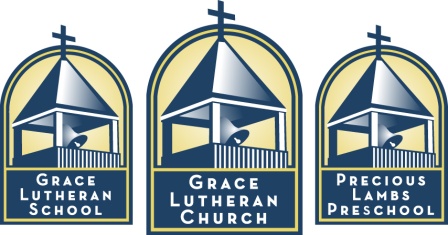 Name of Student: _______________________________________________________________	As a parent or legal guardian, I authorize a qualified physician to examine the above named student and in the event of injury to administer emergency care and to arrange for any consultation by a specialist, including a surgeon, he deems necessary to insure proper care of any injury.  Every effort will be made to contact parent or guardian to explain the nature of the problem prior to any involved treatment.Parent Signature:__________________________________	Date:___________________Parent’s Home Phone:______________________________	Work:___________________Emergency Contact:Name:______________________________				Home Phone:__________________Work Phone:__________________Cell Phone:__________________Relationship of Contact Person:____________________________________________________Family Physician’s Name:_________________________________________________________Name of Family Insurance Company:________________________________________________Policy #:_____________________________________________________________________________________________________For School Use Only:Date of Completion:________________________________Duplicate Copy Distributed to:_____________________________________________________Insurance Coverage by Parents		Yes________		No_________Date of Copy in Permanent Records:________________________________________________